.Sequence: A A B   B(16counts)    A A B B   A(16counts)   A B B A A B B A A BPART A – 32 COUNTSA1: R ROCKBACK, R STEP FWD, L STEP FWD, R SCUFF-HITCH-CLOSE, L  BIG STEP BACKWARD , R HEEL DRAGA2: R STOMP X2, R KICK BACKWARD, R HITCH ½ TURN RIGHT, SAILOR TURN ¼ R , L STEP FWD, R STOMPA3: R ROCKSTEP FWD, R COASTER STEP, TOE TOUCH SIDE SWITCHES, HEEL TOUCH SWITCHESA4: R BIG STEP&SLIDE, L STOMP,L BIG STEP&SLIDE, R STOMPPART B – 32 COUNTSB1: R KICK, R KICK-BALL-STEP , R KICK,  SAILOR TURN ¼ R, L STOMP, L STOMP FWDB2: R HITCH, R TOE TOUCH BACK, TURN ¼ RIGHT, L CLOSE, R BRUSH x3, R HITCH, R STOMPB3: R STOMP DIAGONAL RIGHT, L SWIVEL HEEL-TOE, L STOMP, L STOMP DIAGONAL LEFT, R SWIVEL HEEL-TOE, R STOMPB4: R TOE TOUCH SIDE, R STEP BACK, L TOE TOUCH SIDE, L STEP BACK, R TOE TOUCH SIDE-BACK, UNWIND TURN ½ RIGHTContact: radioquarto@live.itWild Trucks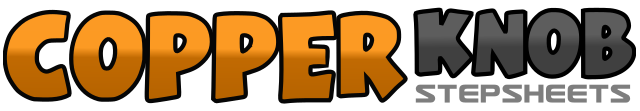 .......Count:64Wall:4Level:Phrased Intermediate.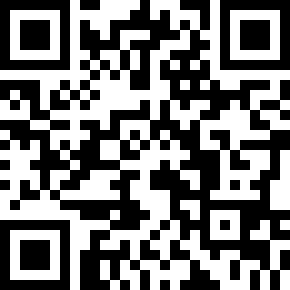 Choreographer:Simona Viganò (IT) & Gabriele Toraldo (IT) - November 2017Simona Viganò (IT) & Gabriele Toraldo (IT) - November 2017Simona Viganò (IT) & Gabriele Toraldo (IT) - November 2017Simona Viganò (IT) & Gabriele Toraldo (IT) - November 2017Simona Viganò (IT) & Gabriele Toraldo (IT) - November 2017.Music:Hicktown - Jason AldeanHicktown - Jason AldeanHicktown - Jason AldeanHicktown - Jason AldeanHicktown - Jason Aldean........1-2-3-4R rockstep backward, recover on L, R step forward, L step forward5&6R scuff, R hitch, close R next to L7-8L big step backward, drag R heel netx to L1-2-3-4R stomp in place, R stomp in place, R kick backward, R hitch turning ½ right5&6R step behind L, step L side turning ¼ right, R step side slightly forward7-8L step forward, R stomp next to L1-2R rockstep, recover on L3&4R step backward, L step next to R, R step forward5&6&L touch toe side, L step together, R touch toe side, R step together7&8L touch heel forward, L step together , R touch heel forward1R big step side2-3L slide next to R4L stomp  next to R5L big step side6-7R slide next to L8R stomp next to L1R kick forward2&3R kick forward, R step next to L, L step forward4R kick forward5&6R sweep behind L, L step side turning ¼ right, R step side slightly forward7-8L  stomp next to R, L stomp slightly forward1-2R hitch, R toe touch backward3-4turn ¼ right, L close changing weight on R5-6R brush forward diagonal left, R brush backward diagonal right7&8R brush forward diagonal left, R hitch, R stomp next to L1-2R stomp forward diagonal right, L swivel heel toward R3-4L swivel toe toward R, L stomp next to R5-6L stomp forward diagonal left, R swivel heel toward L7-8R swivel toe toward L, R stomp next to L1-2-3-4R toe touch side, R step backward, L toe touch side, L step backward5-6R toe touch side, R toe touch behind L7-8unwind turn ½ right